Modern Fencing is a very fast and exciting non-body contact sport, derived from dueling.Newcomers to the sport love its swashbuckling, sword-fighting image, yet they soon enjoy learning the effective moves of Fencing as a sport.Students who loved the come and try sessions have gone on to join the Sword Fighters Australia Club.Coach Chris Jones will be taking the students through a series of coaching sessions regularly in Term 4. Chris is a professional Fencing coach involved in developing Fencing at a local level, while also training some of Victoria's top fencers. He is head coach at Melbourne University, a Fencing Victoria Coach teaching for many years in numerous Victorian Schools, head coach for Victoria’s Veterans Squad and runs a weekly club at Brighton Grammar. Chris has also worked extensively with children through Active After-school programs, within school programs, festivals and children’s events.If your child would like to participate in the Fencing Club during Term 4, please fill out details below and return it to the office / or Chris (chris@swordfightersaustralia.com)When: Tuesday afternoon 4:30-6pmDate: 8th October 2016Student Name: _______________________________________________________Contact Parent/Guardian details: ________________________________________Age: ________________________________________________________________Mob: _______________________________________________________________Email: ______________________________________________________________Enquiries:Please feel free to contact Chris Jones by phone on 0409 013 171 or via email at chris@swordfightersaustralia.com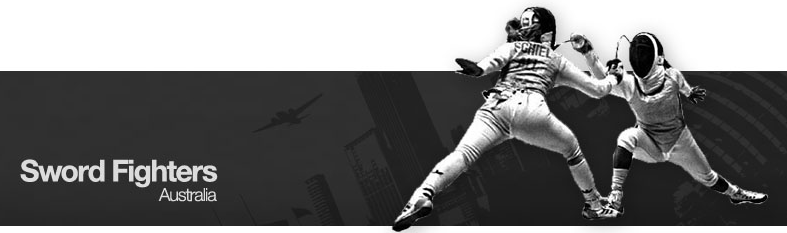 Sword Fighters Australia Fencing Club – Term 4, 20168yrs -14yrs old Students18th October 2016 “Come and Try Session”